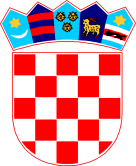 REPUBLIKA HRVATSKA   ZADARSKA ŽUPANIJA   OPĆINA PRIVLAKA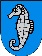            Ivana Pavla II, 46          23233 PRIVLAKAKLASA: 372-02/21-01/2URBROJ: 2198/28-02-21-10Privlaka, 5. srpnja 2021. godine	U postupku jednostavne nabave usluge nadzora nad radovima izgradnje dječjeg vrtića u Privlaci, pokrenutom Odlukom  KLASA: 372-02/21-01/2, URBROJ: 2198/28-02-21-1 od dana 25. lipnja 2021. godine, objavljenog na osnovu članka 15. Zakona o javnoj nabavi (“Narodne novine” broj 120/16) i Pravilnika o provedbi postupka jednostavne nabave roba, radova i usluga od 30.lipnja 2017.g. (KLASA: 011-01/17-01/01, URBROJ: 2198/28-02-17-1) te članka 46. Statuta Općine Privlaka („Službeni glasnik Zadarske županije“ br. 05/18, 07/21),  Načelnik Općine Privlaka donosiO D L U K Uo odabiru najpovoljnije ponude Kao najpovoljnija ponuda u postupku jednostavne nabave usluge nadzora nad radovima izgradnje dječjeg vrtića u Privlaci – evidencijski broj javne nabave 30/21, odabrana je sljedeća ponuda:Redni broj ponude:			2Broj ponude:				2Ponuđač:	SUPERPOSITION d.o.o.Ponuđena cijena:			199.000,00 kn + PDVNa natječaj je pravodobno prispjelo 2 (slovima: dvije) ponude i to ponuditelja ENTASIS d.o.o. i SUPERPOSITION d.o.o. te elektroničkim putem zaprimljena poruka potvrde primitka poziva na dostavu ponude od strane trgovačkog društva TOTAL-ING d.o.o. no ponuda nije dostavljenaNavedene ponude odgovaraju uvjetima iz natječaja, a temeljem kriterija najpovoljnije cijene te sukladno prijedlogu Povjerenstva odabrana je ponuda SUPERPOSITION d.o.o.								     Načelnik:       						          Gašpar Begonja, dipl.ing.